James Robert Harris Scholarship ApplicationGEORGIA BAPTIST ASSOCIATIONP. O. Box 776Washington, GA 30673-0776(706) 678-7381Please fill in the information below to be considered for the scholarship provided by James Robert Harris. In order to be considered, you must meet the eligibility requirements listed on the website.Name _____________________________________________________________Address ____________________________________________________________City ______________________________ State ___________ Zip code _________Phone ________________________ Email ________________________________Date of Birth ___________________________Name of School _____________________________________________________Current GPA ________________________________________________________Name of Church where you are a member ________________________________Describe your conversion experience.______________________________________________________________________________________________________________________________________________________________________________________________________________________________________________________________________________________________________________________________________________________________________________________________________________________________________________________________________________Describe your call to Christian Ministry as you understand it at this time:______________________________________________________________________________________________________________________________________________________________________________________________________________________________________________________________________________________________________________________________________________________________________________________________________________________________________________________________________________Why are you applying for the Harris Scholarship?___________________________________________________________________________________________________________________________________________________________________________________________________________________________________________________________________________________________________________________________________________________________________________________________________________________________________________________________________________________________________________________________________________________________What are your financial needs for the coming year? (Please list any other scholarships you receive.)___________________________________________________________________________________________________________________________________________________________________________________________________________________________________________________________________________________________________________________________________________________________________________________________________________________________________________________________________________________________________________________________________________________________Please list at least six personal references (pastors and laymen):______________________________________________________________________________________________________________________________________________________________________________________________________________________________________________________________________________________________________________________________________________________________________________________________________________________________________________________________________________You will be contacted via phone or email to set up an interview with a selection panel. Three attempts will be made to contact you and set up an interview. If no contact is made after three attempts, we will move to another candidate.Thank you for your interest in the James Robert Harris Scholarship from the Georgia Baptist Association. Please fill out the attached Georgia Baptist Foundation Scholarship Recipient Information sheet and mail it with this application along with proof of enrollment. Thanks.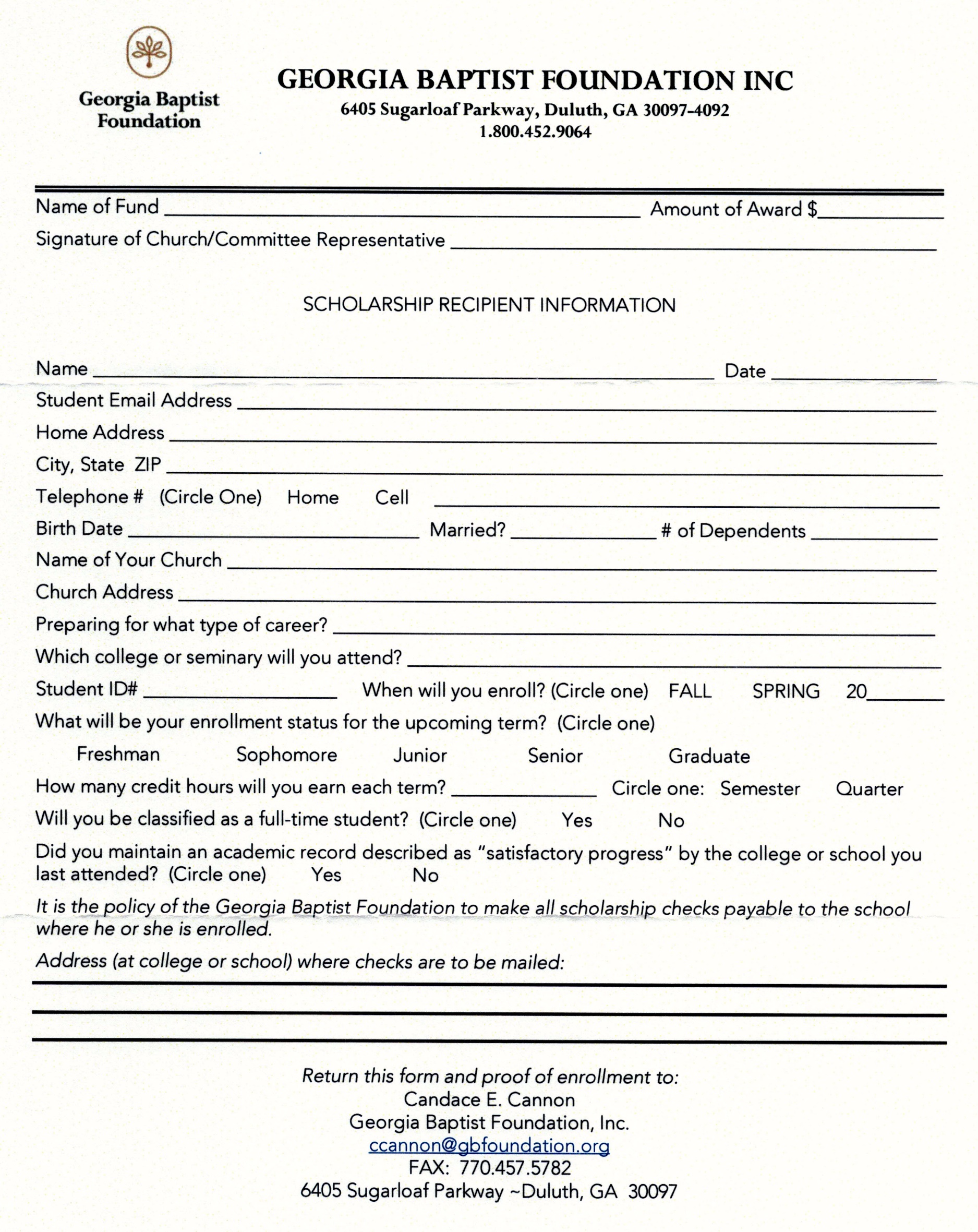 